Publicado en Almonacid de Zorita-Guadalajara el 14/04/2021 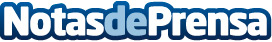 Placa en homenaje a los mayores y trabajadores de la Residencia Virgen de la Luz de AlmonacidGracias al trabajo de todos a lo largo de la pandemia, se ha llegado a la vacunación de todos los mayores manteniendo el centro libre de COVID19Datos de contacto:Javier Bravo606411053Nota de prensa publicada en: https://www.notasdeprensa.es/placa-en-homenaje-a-los-mayores-y-trabajadores Categorias: Sociedad Castilla La Mancha Industria Alimentaria Solidaridad y cooperación http://www.notasdeprensa.es